Průběh a hodnocení specializační praxe (SP)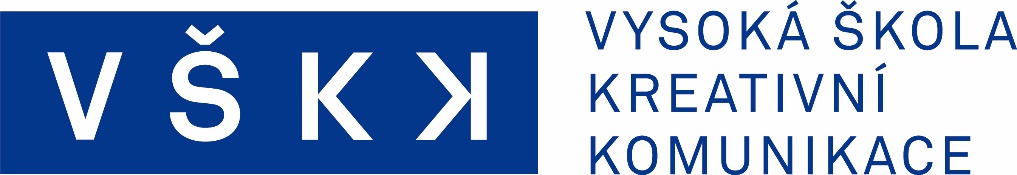 Student/studentka byl/-a v rámci své SP zapojen/-a do níže uvedených oblastí (prosíme blíže specifikovat) např. Account management (řízení zakázky, schůzky s klientem, reporty…)Zhodnocení činností studenta/studentky dle požadovaných specializačních kompetencíVyznačte na níže uvedených stupnicích hodnotu, která z Vašeho pohledu nejvíce vystihuje průběh SP:Výkaz práce studenta/studentky……………………………………………………			            …………………………………………………………      Podpis studenta/studentky					     Razítko agentury/společnosti							           Podpis pracovníka odpovědného za SPVelice děkujeme za spolupráci při realizaci odborné SP studenta/studentky VŠKK.Jméno, příjmeníStudijní program/specializaceDatum zahájení SPDatum ukončení SPNázev a adresa agentury/firmy/místa výkonu SPJméno pracovníka/mentora odpovědného za SPKontakt na pracovníka odpovědného za SP (telefon, e-mail)Pozice/zaměření SPK plnění zadaných činností student/-ka přistupoval/-a aktivně a samostatněK plnění zadaných činností student/-ka přistupoval/-a aktivně a samostatněK plnění zadaných činností student/-ka přistupoval/-a aktivně a samostatněK plnění zadaných činností student/-ka přistupoval/-a aktivně a samostatněK plnění zadaných činností student/-ka přistupoval/-a aktivně a samostatněK plnění zadaných činností student/-ka přistupoval/-a aktivně a samostatněK plnění zadaných činností student/-ka přistupoval/-a aktivně a samostatněK plnění zadaných činností student/-ka přistupoval/-a aktivně a samostatněVelmi ochotněVelmi ochotněNeutrálněNeutrálněNeochotně, pasivněNeochotně, pasivněNeochotně, pasivněNeochotně, pasivně1234                     5                     5Student/-ka byl/-a při plnění zadaných úkolů spolehlivý/-á a dodržoval/-a termínyStudent/-ka byl/-a při plnění zadaných úkolů spolehlivý/-á a dodržoval/-a termínyStudent/-ka byl/-a při plnění zadaných úkolů spolehlivý/-á a dodržoval/-a termínyStudent/-ka byl/-a při plnění zadaných úkolů spolehlivý/-á a dodržoval/-a termínyStudent/-ka byl/-a při plnění zadaných úkolů spolehlivý/-á a dodržoval/-a termínyStudent/-ka byl/-a při plnění zadaných úkolů spolehlivý/-á a dodržoval/-a termínyStudent/-ka byl/-a při plnění zadaných úkolů spolehlivý/-á a dodržoval/-a termínyStudent/-ka byl/-a při plnění zadaných úkolů spolehlivý/-á a dodržoval/-a termínyVždyVždyČástečněČástečněNespolehlivý/-áNespolehlivý/-áNespolehlivý/-áNespolehlivý/-á1234                     5                     5Student/-ka byl/-a při praxi komunikativníStudent/-ka byl/-a při praxi komunikativníStudent/-ka byl/-a při praxi komunikativníStudent/-ka byl/-a při praxi komunikativníStudent/-ka byl/-a při praxi komunikativníStudent/-ka byl/-a při praxi komunikativníStudent/-ka byl/-a při praxi komunikativníStudent/-ka byl/-a při praxi komunikativníVždyVždyČástečněČástečněNedostatečněNedostatečněNedostatečněNedostatečně1234                     5                     5Kvalita výstupů práce (prezentace, článek, analýza, foto, video, atd.) a její prezentace bylaKvalita výstupů práce (prezentace, článek, analýza, foto, video, atd.) a její prezentace bylaKvalita výstupů práce (prezentace, článek, analýza, foto, video, atd.) a její prezentace bylaKvalita výstupů práce (prezentace, článek, analýza, foto, video, atd.) a její prezentace bylaKvalita výstupů práce (prezentace, článek, analýza, foto, video, atd.) a její prezentace bylaKvalita výstupů práce (prezentace, článek, analýza, foto, video, atd.) a její prezentace bylaKvalita výstupů práce (prezentace, článek, analýza, foto, video, atd.) a její prezentace bylaKvalita výstupů práce (prezentace, článek, analýza, foto, video, atd.) a její prezentace bylaVýbornáVýbornáDostatečnáDostatečnáNedostatečnáNedostatečnáNedostatečnáNedostatečná1234                     5                     5Znalosti a dovednosti studenta/studentky (s ohledem na ročník studia) byly pro SPZnalosti a dovednosti studenta/studentky (s ohledem na ročník studia) byly pro SPZnalosti a dovednosti studenta/studentky (s ohledem na ročník studia) byly pro SPZnalosti a dovednosti studenta/studentky (s ohledem na ročník studia) byly pro SPZnalosti a dovednosti studenta/studentky (s ohledem na ročník studia) byly pro SPZnalosti a dovednosti studenta/studentky (s ohledem na ročník studia) byly pro SPZnalosti a dovednosti studenta/studentky (s ohledem na ročník studia) byly pro SPZnalosti a dovednosti studenta/studentky (s ohledem na ročník studia) byly pro SPVždy dostatečnéVždy dostatečnéČástečně dostatečnéČástečně dostatečnéNedostatečnéNedostatečnéNedostatečnéNedostatečné12345555Student/-ka v rámci praxe přispěl/-a inovativními nápady, kreativním myšlenímStudent/-ka v rámci praxe přispěl/-a inovativními nápady, kreativním myšlenímStudent/-ka v rámci praxe přispěl/-a inovativními nápady, kreativním myšlenímStudent/-ka v rámci praxe přispěl/-a inovativními nápady, kreativním myšlenímStudent/-ka v rámci praxe přispěl/-a inovativními nápady, kreativním myšlenímStudent/-ka v rámci praxe přispěl/-a inovativními nápady, kreativním myšlenímStudent/-ka v rámci praxe přispěl/-a inovativními nápady, kreativním myšlenímStudent/-ka v rámci praxe přispěl/-a inovativními nápady, kreativním myšlenímVelmi ochotně a aktivněVelmi ochotně a aktivněNeutrálněNeutrálněNeochotně, pasivněNeochotně, pasivněNeochotně, pasivněNeochotně, pasivně1234                     5                     5Student/-ka má schopnost učit se novým věcem z praxeStudent/-ka má schopnost učit se novým věcem z praxeStudent/-ka má schopnost učit se novým věcem z praxeStudent/-ka má schopnost učit se novým věcem z praxeStudent/-ka má schopnost učit se novým věcem z praxeStudent/-ka má schopnost učit se novým věcem z praxeStudent/-ka má schopnost učit se novým věcem z praxeStudent/-ka má schopnost učit se novým věcem z praxeVelmi ochotně a aktivněVelmi ochotně a aktivněNeutrálněNeutrálněNeochotně, pasivněNeochotně, pasivněNeochotně, pasivněNeochotně, pasivně1234                     5                     5Student/-ka prokázal/-a své teoretické znalosti z oblasti marketingu jakoStudent/-ka prokázal/-a své teoretické znalosti z oblasti marketingu jakoStudent/-ka prokázal/-a své teoretické znalosti z oblasti marketingu jakoStudent/-ka prokázal/-a své teoretické znalosti z oblasti marketingu jakoStudent/-ka prokázal/-a své teoretické znalosti z oblasti marketingu jakoStudent/-ka prokázal/-a své teoretické znalosti z oblasti marketingu jakoStudent/-ka prokázal/-a své teoretické znalosti z oblasti marketingu jakoStudent/-ka prokázal/-a své teoretické znalosti z oblasti marketingu jakoVýbornéVýbornéČástečnéČástečnéNedostatečnéNedostatečnéNedostatečnéNedostatečné1234                     5                     5Student/-ka si vyzkoušel/-a praktické dovednosti z oblasti marketinguStudent/-ka si vyzkoušel/-a praktické dovednosti z oblasti marketinguStudent/-ka si vyzkoušel/-a praktické dovednosti z oblasti marketinguStudent/-ka si vyzkoušel/-a praktické dovednosti z oblasti marketinguStudent/-ka si vyzkoušel/-a praktické dovednosti z oblasti marketinguStudent/-ka si vyzkoušel/-a praktické dovednosti z oblasti marketinguStudent/-ka si vyzkoušel/-a praktické dovednosti z oblasti marketinguStudent/-ka si vyzkoušel/-a praktické dovednosti z oblasti marketinguVelmi ochotně a aktivněVelmi ochotně a aktivněNeutrálněNeutrálněNeochotně, pasivněNeochotně, pasivněNeochotně, pasivněNeochotně, pasivně1234                     5                     5Student/-ka uplatnil/-a své teoretické znalosti v reálném prostředí společnostiStudent/-ka uplatnil/-a své teoretické znalosti v reálném prostředí společnostiStudent/-ka uplatnil/-a své teoretické znalosti v reálném prostředí společnostiStudent/-ka uplatnil/-a své teoretické znalosti v reálném prostředí společnostiStudent/-ka uplatnil/-a své teoretické znalosti v reálném prostředí společnostiStudent/-ka uplatnil/-a své teoretické znalosti v reálném prostředí společnostiStudent/-ka uplatnil/-a své teoretické znalosti v reálném prostředí společnostiStudent/-ka uplatnil/-a své teoretické znalosti v reálném prostředí společnostiDostatečněDostatečněČástečněČástečněNedostatečněNedostatečněNedostatečněNedostatečně1234                     5                     5Student/-ka aplikuje praktické dovednosti studované specializaceStudent/-ka aplikuje praktické dovednosti studované specializaceStudent/-ka aplikuje praktické dovednosti studované specializaceStudent/-ka aplikuje praktické dovednosti studované specializaceStudent/-ka aplikuje praktické dovednosti studované specializaceStudent/-ka aplikuje praktické dovednosti studované specializaceStudent/-ka aplikuje praktické dovednosti studované specializaceStudent/-ka aplikuje praktické dovednosti studované specializaceVždy výborněVždy výborněČástečněČástečněNedostatečněNedostatečněNedostatečněNedostatečně1234                     5                     5Které znalosti a dovednosti studenta/studentky pro Vás byly klíčové:Které znalosti a dovednosti studenta/studentky pro Vás byly klíčové:Které znalosti a dovednosti studenta/studentky pro Vás byly klíčové:Které znalosti a dovednosti studenta/studentky pro Vás byly klíčové:Které znalosti a dovednosti studenta/studentky pro Vás byly klíčové:Které znalosti a dovednosti studenta/studentky pro Vás byly klíčové:Které znalosti a dovednosti studenta/studentky pro Vás byly klíčové:Které znalosti a dovednosti studenta/studentky pro Vás byly klíčové:Které znalosti a dovednosti pro vykonání SP student/studentka postrádal/-a:Které znalosti a dovednosti pro vykonání SP student/studentka postrádal/-a:Které znalosti a dovednosti pro vykonání SP student/studentka postrádal/-a:Které znalosti a dovednosti pro vykonání SP student/studentka postrádal/-a:Které znalosti a dovednosti pro vykonání SP student/studentka postrádal/-a:Které znalosti a dovednosti pro vykonání SP student/studentka postrádal/-a:Které znalosti a dovednosti pro vykonání SP student/studentka postrádal/-a:Které znalosti a dovednosti pro vykonání SP student/studentka postrádal/-a:Prostor pro dodatečné slovní hodnocení výstupu studenta/studentky ze SP:Prostor pro dodatečné slovní hodnocení výstupu studenta/studentky ze SP:Prostor pro dodatečné slovní hodnocení výstupu studenta/studentky ze SP:Prostor pro dodatečné slovní hodnocení výstupu studenta/studentky ze SP:Prostor pro dodatečné slovní hodnocení výstupu studenta/studentky ze SP:Prostor pro dodatečné slovní hodnocení výstupu studenta/studentky ze SP:Prostor pro dodatečné slovní hodnocení výstupu studenta/studentky ze SP:Prostor pro dodatečné slovní hodnocení výstupu studenta/studentky ze SP:Zapojení studenta/studentky v budoucnuZapojení studenta/studentky v budoucnuZapojení studenta/studentky v budoucnuZapojení studenta/studentky v budoucnuZapojení studenta/studentky v budoucnuANOANONEDatumPočet odpracovaných hodinPopis vykonaných aktivit studenta/studentkyPodpis vedoucího/mentoraCelkem odpracovaných hodinCelkem odpracovaných hodin